BIRC Directions and Parking for Research ParticipantsThe UConn Brain Imaging Center is located in the David C. Phillips Communication Sciences Building (PCSB). Our address is 2 Alethia Drive, Unit 1271, Storrs CT 06269. Please note: At this time GPS navigation is not reliable. We recommend using Google Maps and entering the Nayden Rehabilitation Clinic as your destination. Two dedicated parking spaces are available for visitors in the circular lot of the David C. Phillips Communication Sciences Building (see map.pdf). Park in one of the spaces marked ‘Reserved – BIRC Visitors Only’. If the reserved spots are full, park in any available spot and we will provide you with a parking pass. When you arrive, you will be asked to affirm that you can answer ‘No’ to all the posted COVID-19 screening questions. If you have questions, please contact the researcher coordinating your visit. Let the researcher know as soon as possible if you need to cancel your or reschedule your visit.From Route 32: Turn onto 275 East (South Eagleville Road) and follow for approximately 2 miles. At the stop light at the junction of routes 32 and 195, turn LEFT onto Route 195 (Storrs Road). Follow directions from Route195 (below). From Route 195: Turn onto Bolton Road (between E.O. Smith and the School of Fine Arts.) Take your second RIGHT onto Alethia Drive, and then your second LEFT into the circular parking lot. Park in one of the reserved spaces. 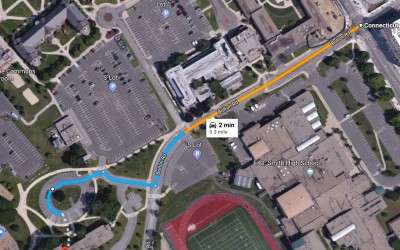 